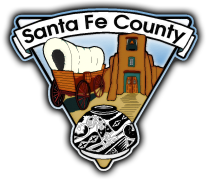 Village of La Bajada Traditional Community Planning Committee  Saturday January 26th, 1:00 PM7 Camino de La BajadaAGENDAWelcome  Community Updates Community Plan Draft OverviewLand Use ElementAgricultural ElementInfrastructure ElementCultural and Natural Resource ElementFuture Land Use Plan ReviewCommunity Plan Dialogue (Platica)Next Steps